Unidad Didáctica para el tercer ciclo:“El regalo.”Objetivos*Comprender y valorar los sacramentos.*Reconocer algunos de sus símbolos y signos.*Descubrir los momentos más importantes en su celebración.* Entender que los sacramentos son signos visibles de la presencia de Dios y momentos de encuentro con la comunidad cristiana. Contenidos * La Iglesia, continuadora de la misión de Jesús. * La salvación de Dios a través de los sacramentos de la Iglesia. * Jesús resucitado vive entre nosotros. Criterios de evaluación * Descubrir rasgos de la amistad con Dios en la vida cotidiana. * Identificar y valorar las acciones de la Iglesia que continúan la misión de Jesús. * Valorar los sacramentos como acciones de la Iglesia que continúan la misión de Jesús. * Valorar el componente comunitario de la celebración sacramental. * Descubrir la presencia de Jesús en los sacramentos de la Iglesia. Estándares de aprendizaje * Explica el origen y el sentido de los sacramentos. * Reconoce los sacramentos como signos de la presencia de Dios y como momentos de encuentro con la comunidad cristiana. * Enumera algunos rasgos de cada sacramento. * Crea relatos breves para expresar cómo los sacramentos ayudan a lograr la felicidad de las personas. Orientaciones metodológicas Con esta edad, los alumnos tienen un conocimiento parcial de los sacramentos: aunque hayan participado en alguna celebración, el sentido de la misma se escapa a su comprensión. Por ello, es conveniente partir de sus experiencias previas para acercarles su significado. El objetivo es que entiendan que los sacramentos son celebraciones alegres y gozosas, que festejan la presencia de Jesús entre nosotros y que nos aportan la fuerza del Espíritu para ser buenos discípulos de Jesús. La lectura sobre las celebraciones de los primeros cristianos servirá para constatar la presencia de los sacramentos en la vida de la Iglesia desde sus orígenes. Instrumentos de evaluación y sistema de calificación * Pruebas de autoevaluación y evaluación de la unidad.* Seguimiento de la evaluación de contenidos en el registro. * Seguimiento de la evaluación por competencias en el registro.Las pruebas de evaluación incluyen distintas actividades que permiten valorar el grado de dominio y comprensión de los principales contenidos de cada unidad. En la autoevaluación, cada alumno deberá valorar su desempeño e indicar si considera que ha realizado correctamente las actividades que conforman cada prueba.Utilización de las TIC* Actividades y recursos de Educaplay  en clase y en casa con códigos QR.* Información en Wikipedia sobre el Tríptico de los sietes sacramentos, de Van der Weyden: http://es.wikipedia.org * Evaluación con plickers.Comunicación lingüística* Expresar, oralmente o por escrito, emociones, estados de ánimo, sentimientos u opiniones relacionados con la participación en los sacramentos. Competencia social y cívica * Identificar los sentimientos asociados a situaciones en las que se ve dañada la relación con los demás. * Mostrar empatía y respeto en relación con los temores ajenos. * Identificar los valores y actitudes que guiaban la vida de las primeras comunidades cristianas. * Reconocer el componente social de las celebraciones sacramentales. * Transmitir ánimo y alegría a las personas de su entorno. * Valorar y proteger la amistad.Competencia digital * Utilizar los recursos de Educaplay y códigos QR  para reforzar el conocimiento de los sacramentos , así como montajes con diapositivas.Aprender a aprender * Analizar imágenes en función de diversos aspectos. * Identificar y corregir la información aprendida en la unidad.Conciencia y expresión cultural * Interpretar y valorar las manifestaciones artísticas religiosas. * Explicar el sentido de ilustraciones relacionadas con Jesús y con el cristianismo.Iniciativa y emprendimiento *Valorar y reconocer la importancia de los sacramentos recibidos y la de aquellos en los que se ha participado. * Identificar los propios sentimientos. * Esforzarse por transmitir su alegría a los demás.Atención a la diversidad * Fichas de refuerzo y ampliación. * Actividades digitales.Temporalización Se llevará a cabo en cuatro sesiones.ActividadesEn la primera sesión partiremos de una lectura sobre las primeras comunidades cristianas y un coloquio con el alumnado en donde puedan expresar  sus emociones y sentimientos al haber recibido algún sacramento o participado de la celebración del de algún familiar, y también puedan referirnos temores , dudas, etc. Terminaremos con la visualización del vídeo – canción de los Sacramentos en inglés y español.    En la segunda sesión  daremos una pequeña explicación introductoria y se realizarán las actividades educaplay sobre los sacramentos. Los códigos QR pueden servirnos para que el alumnado en casa pueda volver a realizar dichas actividades y compartirlas con sus familias si así lo desean. O bien, realizar las que no le hayan  podido dar tiempo en clase.    En la tercera sesión  buscarán  información en Wikipedia sobre el Tríptico de los sietes sacramentos, de Van der Weyden: http://es.wikipedia.org y comenzarán a realizar el montaje con diapositivas sobre los sacramentos. ( Pueden hacerlo por parejas u  otros agrupamientos , puesto que en los centros no siempre hay ordenadonadores para todos). Esta actividad se terminará en casa. Y servirá también para evaluar.    En la cuarta sesión, se realizará la ficha adjunta. Y se hará la evaluación con plickers. Podría terminarse con la visualización de otro vídeo-canción que se adjunta.Ficha adjunta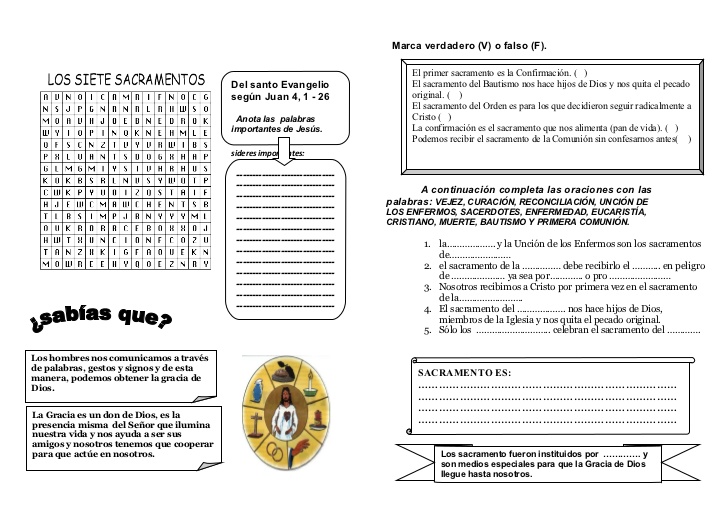 